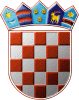         REPUBLIKA HRVATSKAOSJEČKO-BARANJSKA ŽUPANIJA
KLASA: 112-03/22-01/5URBROJ:2158-109-01-22-13Ernestinovo, 10. kolovoza 2022.g.OBAVIJESTI I UPUTE O TESTIRANJU ZA RADNO MJESTO ODGOJITELJ (m/ž) – NA NEODREĐENO VRIJEME (natječaj objavljen 28.07.2022.godine)Povjerenstvo za pregled natječajne dokumentacije natječaja objavljenog na stranicama HZZ –a, mrežne stranice Dječjeg vrtića Ogledalce Ernestinovo i oglasne ploče Dječjeg vrtića Ogledalce Ernestinovo od 28.07.2022. godine za prijam u radni odnos na neodređeno vrijeme, uz probni rad od 3 mjeseca, na puno radno vrijeme na radno mjesto odgojitelj/ica  obavještava kandidate/kinje koji su pravovremeno podnijeli potpune prijave, te koji ispunjavaju propisane i formalne uvjete po natječaju.Na testiranje je potrebno ponijeti osobnu iskaznicu ili putovnicu. Ne postoji mogućnost naknadnoga  testiranja, bez obzira na razloge koje eventualno priječe da se testiranju pristupi u naznačeno vrijeme. Smatra se da je kandidat koji nije pristupio  provjeri znanja i sposobnosti povukao prijavu na javni natječaj. RASPORED I SADRŽAJ TESTIRANJATestiranje će se provesti na sljedeći način:Pismeno testiranje će se održati 12.08.2022. godine u dvije grupe na adresi: OPĆINA ERNESTINOVO, V. NAZORA 64, ERNESTINOVO. Trajanje testiranja je 45 minuta.Prva grupa s početkom u 7,30 sati Jelica LjubićAntonija BaumgartnerAna BabićAndreja Glavica Suzana ŠimićDruga grupa s početkom u 8,30Ivana BarićIva KnezovićIvona VukSilvija Vučemilović-VranjićMaja GrcićRazgovor (intervju) s kandidatima/kinjama održat će se nakon pismenog testiranja s početkom u 10,00.Maksimalan broj bodova koje kandidati mogu ostvariti na testiranju je 39 ( 30 na pismenom i 9 temeljem provedenog razgovora (intervjua).Izvori za pripremu provjere znanja su:Državni pedagoški standard predškolskog odgoja i naobrazbe (NN br. 63/2008 i 90/10)Zakon o predškolskom odgoju i obrazovanju (NN 10/97, 107/07, 94/13, 98/19 i 57/22)Nacionalni kurikulum za rani i predškolski odgoj i obrazovanje ( NN br. 05/15)Pravilnik o obrascima i sadržaju pedagoške dokumentacije i evidencije u dječjem vrtiću (NN br. 83/01)PRAVILA TESTIRANJAPo dolasku na provjeru znanja od kandidata (m/ž)  biti će zatraženo predočavanje odgovarajuće identifikacijske isprave radi utvrđivanja identiteta. Testiranju ne mogu pristupiti kandidati koji ne mogu dokazati identitet, osobe koje ne ispunjavaju formalne uvjete natječajaPo utvrđivanju identiteta kandidata  započet će se s testiranjemNakon provedenog testiranja  Povjerenstvo će utvrditi rang listu kandidata prema ukupnom broju bodova ostvarenih na provjeri znanja i razgovoru Za vrijeme pismene provjere znanja nije dopušteno:koristiti se bilo kakvom literaturom ili bilješkamakoristiti mobitel ili druga komunikacijska sredstvanapuštati prostoriju u kojoj se vrši provjera znanjarazgovarati s ostalim kandidatima ili na drugi način remetiti mir i redUkoliko kandidat/kinja postupi na nedopušteni prethodno opisan način bit će udaljen s testiranja, a njegov rezultat Povjerenstvo neće niti ocjenjivati, te će se smatrati da je kandidat/kinja povukao/la prijavu na natječaj.Kandidati/kinje koji postignu na pismenom testiranju 50 % i više bodova, pristupaju na razgovor (intervju) s Povjerenstvom za odabir kandidata.Razgovor (intervju) s Komisijom za odabir kandidata održat će se nakon ocijenjenog pismenog ispitaOvaj Poziv objavljuje se na službenoj stranici Dječjeg vrtića Ogledalce Ernestinovo www.djecjivrticogledalce.hr, oglasnoj ploči Dječjeg vrtića Ogledalce Ernestinovo te se dostavlja kandidatima putem e-mail adrese.RavnateljicaMonika Miškić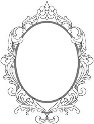 DJEČJI VRTIĆ OGLEDALCEERNESTINOVO